                                Aufgabenvideo: Untrennbare Elementarmagnete (A)                   __________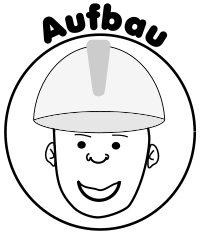 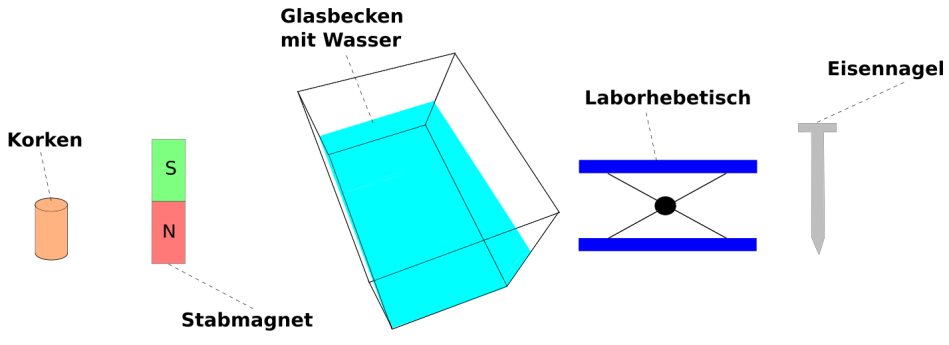 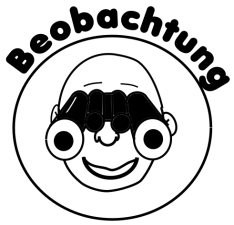 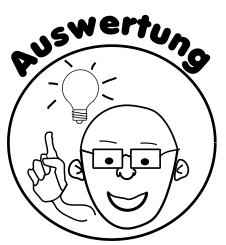 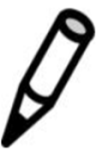 Aufgabenvideo: Untrennbare Elementarmagnete (B)                   __________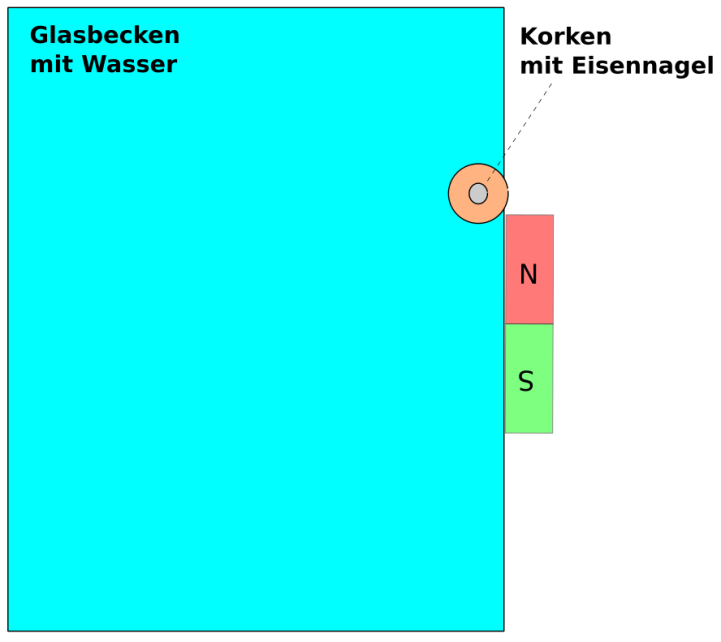 Aufgabenvideo: Untrennbare Elementarmagnete (C)                   __________